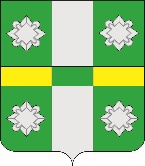 Российская ФедерацияАдминистрацияТайтурского городского поселенияУсольского муниципального районаИркутской областиРАСПОРЯЖЕНИЕОт 17.11.2023г.								№375-рр.п. ТайтуркаО проведении общественных обсуждений проекта внесения изменений в муниципальную программу «Формирование современной городской среды Тайтурского муниципального образования» на 2018-2025 годыВ связи с необходимостью внесения изменений в муниципальную программу «Формирование современной городской среды Тайтурского муниципального образования» на 2018-2025 годы, руководствуясь ст. 16, 23, 46 Устава Тайтурского муниципального образования:Провести с 17.11.2023 года по 17.12.2023 года на территории Тайтурского муниципального образования общественные обсуждения проекта внесения изменений в муниципальную программу «Формирование современной городской среды Тайтурского муниципального образования» на 2018-2025 годы,  утвержденную постановлением администрации Тайтурского муниципального образования № 311 от 19.12.2017 года  (в редакции от 13.09.2023 года №237).Замечания и предложения к проекту внесения изменений в муниципальную программу «Формирование современной городской среды Тайтурского муниципального образования»  на 2018-2025 годы направляются в администрацию Тайтурского городского поселения Усольского муниципального района Иркутской до 18.12.2023 года:- по адресу: 665477, Иркутская область, Усольский район, рп. Тайтурка, ул. Пеньковского, д. 8. Режим работы: понедельник – пятница  с 8 ч. 00 мин до 12 ч. 00 мин. и с 13 ч. 00 мин. до 17 ч. 00 мин.;– по электронной почте: admtaiturka@mail.ru;Телефон для справок: 8(39543)94-442, 94-435.Опубликовать в газете «Новости» и разместить на официальном сайте администрации Тайтурского городского поселения Усольского муниципального района Иркутской (www.taiturka.irkmo.ru) в информационно-телекоммуникационной сети «Интернет» настоящее распоряжение, информацию проведении общественных обсуждений и проект Постановления «О внесении изменений в муниципальную программу «Формирование современной городской среды Тайтурского муниципального образования»  на 2018–2025 годы».Подготовил: специалист администрации по благоустройству и дорожному хозяйству  _______А.В. Шестаков«___»_________2023 г.Согласовано: главный специалист администрации по юридическим вопросам и нотариальным действиям __________ О.В. Мунтян «___»_________2023 г.И.о. главы Тайтурского городского поселения Усольского муниципального района Иркутской областиИ.И. Платонова